ДОГОВОР-ОФЕРТАОбщие положения1.1.	Настоящий договор является официальным предложением (публичной офертой) ИП Лазарева А.С. (в дальнейшем «Исполнитель») для самозанятого, индивидуального предпринимателя или юридического лица (далее - «Заказчик»), независимо от организационно правовой формы, обратившегося к Исполнителю в соответствии с настоящим договором, которое принимает его на указанных ниже условиях.1.2.	В соответствии с пунктом 2 статьи 437 Гражданского Кодекса Российской Федерации (ГК РФ), в случае принятия изложенных ниже условий лицо, производящее акцепт этой оферты, становится Заказчиком (в соответствии с пунктом 3 статьи 438 ГК РФ акцепт оферты равносилен заключению договора на условиях, изложенных в настоящей оферте).1.3.	Моментом полного и безоговорочного принятия Заказчиком предложения Исполнителя заключить настоящий договор оферты (акцептом оферты) считается факт подтверждения готовности совершить оплату услуги Исполнителя, посредством отправки заполненного Технического задания (Приложение № 1 к настоящему договору) на Telegram или WhatsApp прикреплённым к номеру телефона +7 993 896-66-57 или факт передачи Исполнителю Товара. 
1.4.	Осуществляя акцепт Договора в порядке, определенном п. 1.3 Договора, Заказчик подтверждает, что он ознакомлен, согласен, полностью и безоговорочно принимает все условия Договора в том виде, в каком они изложены в тексте настоящего договора, в том числе в приложениях к Договору, являющихся его неотъемлемой частью.1.5.	Договор не может быть отозван.1.6.	Договор не требует скрепления печатями и/или подписания Заказчиком и Исполнителем (далее по тексту - Стороны) и сохраняет при этом юридическую силу.Предмет договора.2.1.	Предметом настоящего Договора является возмездное оказание Исполнителем услуг по сопровождению товаров на маркетплейс в соответствии с услугами, указанными в прайсе.2.2.	Заказчик полностью принимает условия Договора и оплачивает услуги Исполнителя в соответствии с условиями настоящего Договора.Порядок приемки Товара.Исполнитель производит приемку товаров по количеству мест (паллет) на своем складе после предоставления Товара Заказчиком или уполномоченным им перевозчиком.Заказчик не позднее 3 (трех) дней с момента передачи товаров обязуется предоставить Исполнителю по средствам мессенджера Telegram, техническое задание с указанием наименования, ассортимента, количества, информации для маркировки и иных данных о Товаре.Исполнитель производит приемку по количеству единиц, ассортименту и качеству товаров в одностороннем порядке в течение 7 (Семи) дней с даты приемки по количеству мест (паллет). По результатам приемки Исполнитель подтверждает содержание Технического задания, присланного Исполнителем, и направляет подписанное Техническое задание без замечаний или с указанием бракованных или недостающих товаров в мессенджер Telegram.В случае несогласия с результатами приемки товаров, Заказчик вправе, в течении 2 (двух) дней, заявить возражения на результаты приемки товаров в мессенджер Telegram. В случае отсутствия возражений Заказчика, приемка товаров признается согласованным со стороны Заказчика. В случае предъявления Заказчика возражений Стороны согласовывают Техническое задание в окончательной редакции.Возврат товаров Заказчику от Исполнителя осуществляется посредством выдачи товаров со склада Исполнителя путем самовывоза.Исполнитель утилизирует отбракованный товаров по истечении 7 (семь) дней с момента уведомления Заказчика в мессенджер WhatsApp / Telegram о наименовании и количестве бракованных товаров, и необходимости вывести его со склада Исполнителя.Доставка товаров до склада маркетплейса, указанного в Техническом задании, осуществляется силами или за счет Заказчика. Ответственность Исполнителя за товары Заказчика прекращается в момент передачи товаров первому перевозчику.В случае неверного оформления поставки в личном кабинете маркетплейса (в том числе указание неверной информации для маркировки товаров в Техническом задании), Заказчик несет ответственность за доставку товаров обратно до склада Исполнителя и выплачивает Исполнителю штраф в размере 500 рублей за каждую коробку.Оплата Услуг.4.1.	Стоимость услуг по Договору определяется в соответствии с действующими ценами указанными в прайсе.4.2.	Стоимость услуги может быть изменена Исполнителем в одностороннем порядке.4.3.	Оплата услуги производится на расчетный счет Исполнителя перед отгрузкой на маркетплейс.4.4.	Оплата услуг по системе FBS производится на расчетный счет Исполнителя по понедельникам за все отправления, осуществленные на предыдущей неделе.Интеллектуальная собственность.5.1.	Вся текстовая информация и графические изображения, находящиеся в прайсе являются собственностью Исполнителя.5.2.	Все фото и видео материалы, созданные в процессе исполнения Договора являются интеллектуальной собственностью Исполнителя.6.	Особые условия и ответственность сторон.6.1.	Исполнитель несет ответственность за своевременность предоставляемых услуг при выполнении Заказчиком установленных требований и правил.6.2.	Исполнитель освобождается от ответственности за нарушение условий Договора, если такое нарушение вызвано действием обстоятельств непреодолимой силы (форс-мажор), включая: действия органов государственной власти, пожар, наводнение, землетрясение, другие стихийные действия, отсутствие электроэнергии, забастовки, гражданские волнения, беспорядки, любые иные обстоятельства, не ограничиваясь перечисленным, которые могут повлиять на выполнение Исполнителем Договора.6.3.	Исполнитель не несет ответственности за качество каналов связи общего пользования или служб, предоставляющих доступ Заказчика к его услугам.Порядок рассмотрения претензий и споров.7.1.	Претензии Заказчика по предоставляемым услугам принимаются Исполнителем к рассмотрению по электронной почте fullfeelment900@gmail.com в течение 2 (двух) рабочих дней с момента возникновения спорной ситуации.7.2.	При рассмотрении спорных ситуаций Исполнитель вправе запросить у Заказчика всю интересующую документацию относительно рассматриваемого мероприятия. В случае не предоставления Заказчиком документов в течение 1(одного) рабочего дня после дня требования, претензия рассмотрению Исполнителем не подлежит.7.3.	Исполнитель и Заказчик, принимая во внимания характер оказываемой услуги, обязуются в случае возникновения споров и разногласий, связанных с оказанием услуг, применять досудебный порядок урегулирования спора. В случае невозможности урегулирования спора в досудебном порядке Стороны вправе обратиться в суд.Прочие условия.8.1.	Заказчик обладает всеми правами и полномочиями, необходимыми для заключения и исполнения Договора.8.2.	Заказчик вправе в любое время в одностороннем порядке отказаться от услуг Исполнителя. В случае одностороннего отказа Заказчика от услуг Исполнителя произведенная оплата не возвращается, но может быть перенесена на другую услугу.8.3.	Исполнитель оставляет за собой право изменять или дополнять любые из условий Договора в любое время, опубликовывая все изменения на своем сайте.8.4.	По всем вопросам, не урегулированным Договором, Стороны руководствуются действующим законодательством Российской Федерации.8.5.	Признание судом недействительности какого-либо положения Договора и правил не влечет за собой недействительность остальных положений.9.	Реквизиты Исполнителя.Индивидуальный предприниматель Лазарева Арина Сергеевна
ОГРНИП: 311502436300012ИНН: 502498136705Счёт: 40802810420000217408Банк: ООО "Банк Точка"Корр. счёт: 30101810745374525104БИК: 044525104                                                   10.     Контактные данные.адрес: Шоссейная улица, 7-1, деревня Заболотье, городской округ Домодедово, Московская область, 142032+7 993 896-66-57fullfeelment900@gmail.comПРИЛОЖЕНИЕ № 1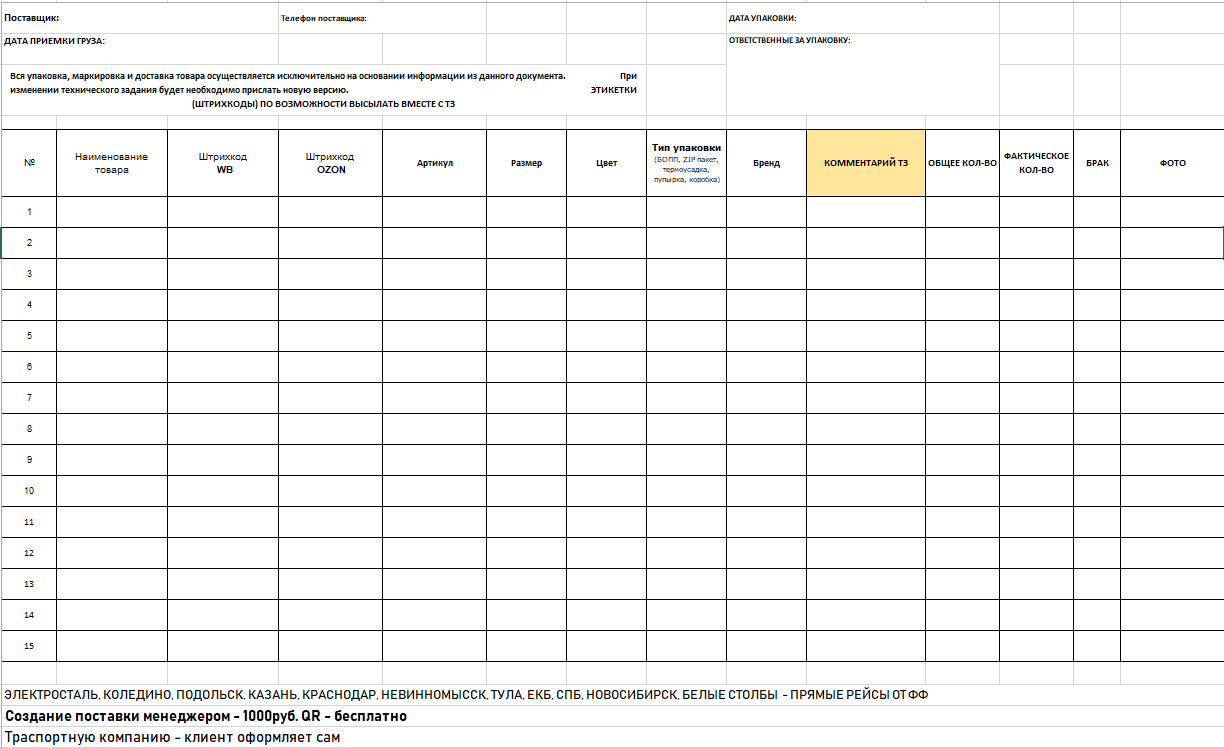 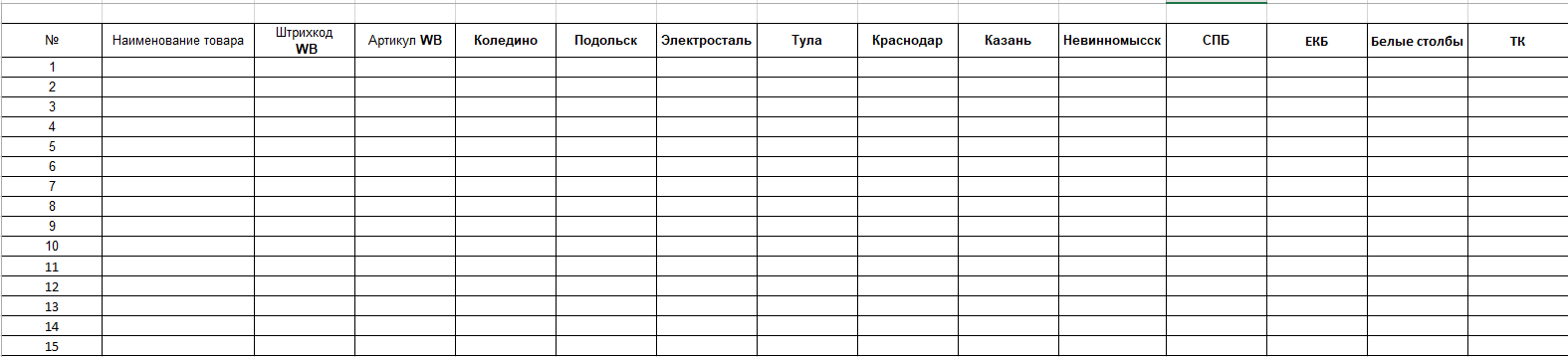 Техническое задание (на упаковку товара)Техническое задание на упаковку товара1. Является неотъемлемой часть Договора2. Вся упаковка, маркировка и доставка товара осуществляется исключительно на основании информации из настоящего документа.3. Сразу после отправки заполненного бланка настоящего Технического задания на Telegram склада: +79938966657 ваш товар отправляется на приемку и упаковку.4. При изменении Технического задания будет необходимо прислать новую версию на Telegram склада: +799389666575. Сборка занимает до 72 часов с момента отправки последней версии Технического задания.Техническое задание на упаковку товараТехническое задание на упаковку товара